Case Study – St VincentsPhotograph/VideoPowerpoint attached   double.click on CETS to start Name of school/projectSt Vincent’s PrimaryContact detailsBrian Traceygw10traceybrian@glow.ea.glasgow.sch.ukKey Facts (Description of Project) Students were actively engaged in many enterprising activities with the aim of becoming a Scottish School of Co-operation (SSC) and embed the co-operative values and principles into future activities. How it developed (Process) St Vincent’s already had a democratically elected pupil council but the SCC structured approach gave the school an ethical, democratic direction, which enabled students to take personal responsibility for decision making in their enterprise activities. Enterprise education has been evident through ……..The Co-operative Education Trust visited the schools and explained the process of how to become a “Scottish School of Co-operation”. It was immediately obvious that this approach would enhance and develop a ‘values and principles ‘based approach to all the enterprising activities the school was already engaged in.The democratically elected pupil council were consulted and they were all in agreement to work towards becoming a Scottish School of Co-operation and embarked on meeting all the criteria required.Their application is successful and they were presented with their award at the event CETS organised in central GlasgowWhat pupils gained (Impact) and how effective the project was (outcome) This project has provided pupils with an opportunity to demonstrate the wide range of cooperative working, which is currently embedded within our school. They had the opportunity to present and share, with other Glasgow schools, what they had been involved in doing, at the Glasgow event.  This developed their confidence in in taking personal responsibility whilst working co-operatively.At the Awards Ceremony in the Strathclyde University Technology & Innovation Centre  we highlighted how the school had adopted the ethics and principles of Scottish School of Cooperation and gave pupils the opportunity to showcase their knowledge and their success at being successful learners, confident individuals, responsible citizens and effective contributors.Is it sustainable?The sustainability of this is in the fact that it is the pupil council who are democratically deciding and agreeing what their next enterprise project will be. Each project will now be run with co-operative values and principles at their heart so the whole co-operative school model is not only sustainable it is also now embedded. Did you involve other partners?The school worked with The Win Project to perform a play displaying the Cooperative values. Outlined belowSt Vincent’s Primary School 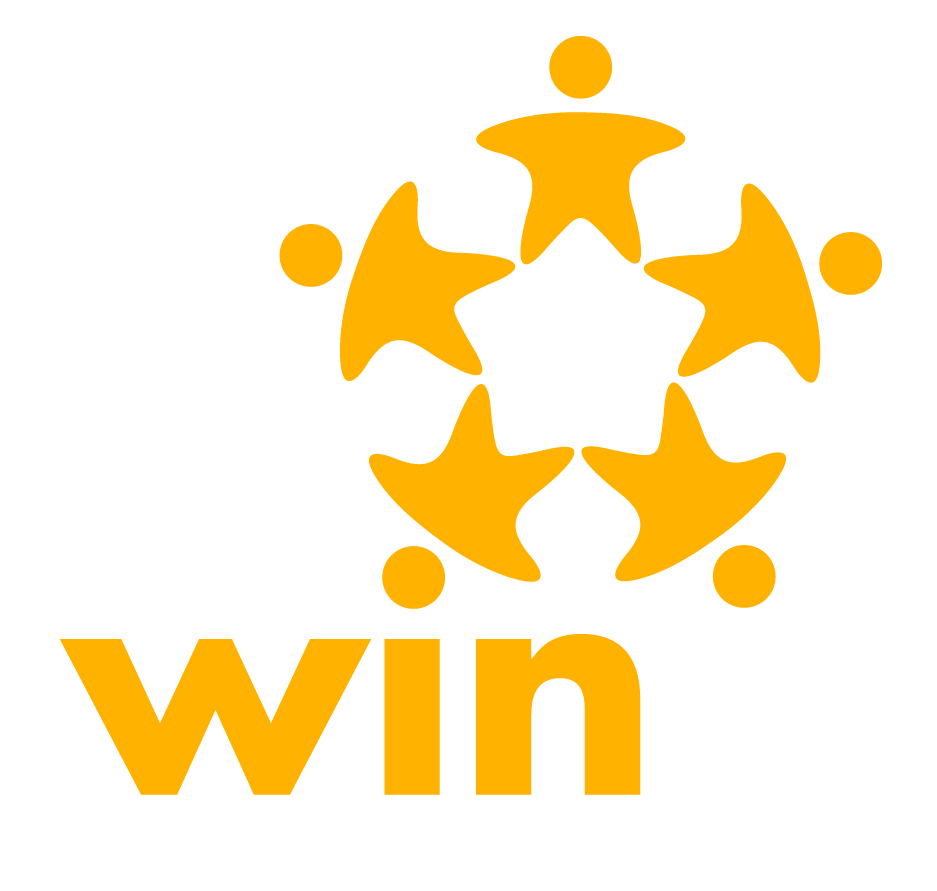 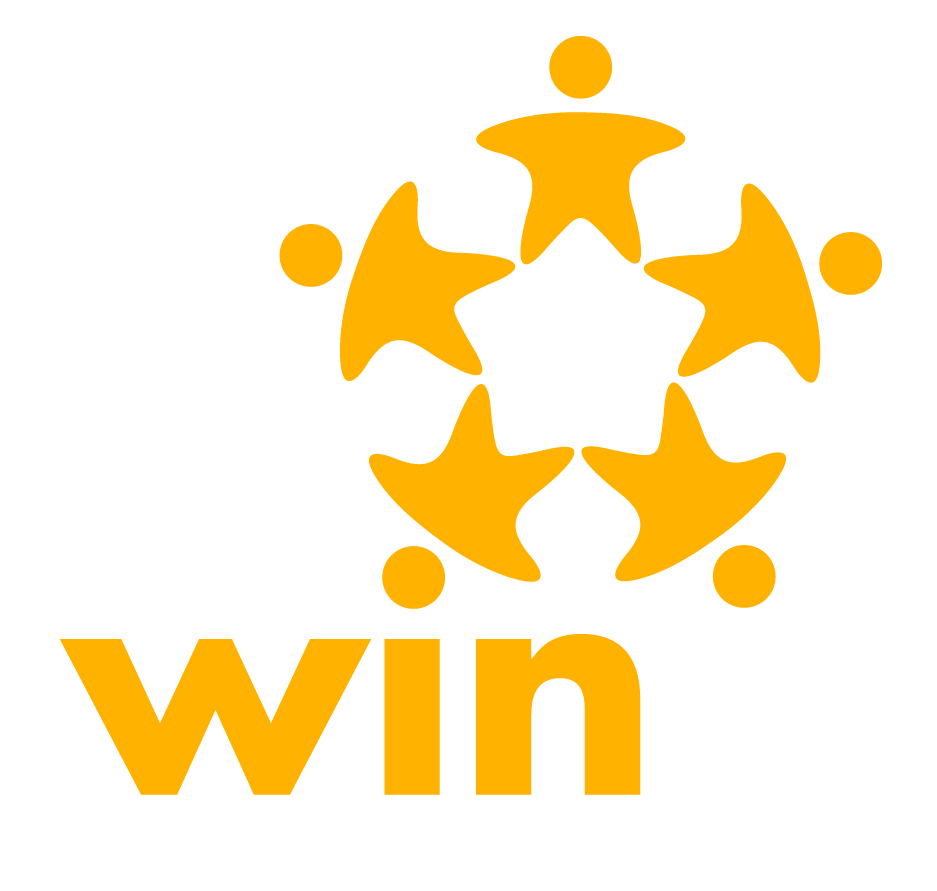 Co-operative Drama ProjectApril-May 2016The project will run over five weeks and will work with the Primary 7 class and P4-7 of the Pupil Council. Both groups will be working towards a drama performance that illustrates the values of the co-operative movement. The project aims to aid the school’s bid to become “A Scottish School of Co-operation.” The project will also meet the following Curriculum for Excellence Outcomes for Expressive Arts:I have experienced the energy and excitement of presenting/performing for audiences and being part of an audience for other people’s presentations/performances. EXA 0-01a / EXA 1-01a / EXA 2-01a Inspired by a range of stimuli, I can express and communicate my ideas, thoughts and feelings through drama. EXA 0-13a / EXA 1-13a / EXA 2-13a I enjoy creating, choosing and accepting roles, using movement, expression and voice. EXA 1-12a I can create, adapt and sustain different roles, experimenting with movement, expression and voice and using theatre arts technology. EXA 2-12a I have developed confidence and skills in creating and presenting drama which explores real and imaginary situations, using improvisation and script. EXA 1-14a I have created and presented scripted or improvised drama, beginning to take account of audience and atmosphere. EXA 2-14a I can respond to the experience of drama by discussing my thoughts and feelings. I can give and accept constructive comment on my own and others’ work. EXA 0-15a / EXA 1-15a / EXA 2-15a / EXA 3-15aSessions will take place on the following dates:Tuesday 19th AprilTuesday 26th AprilTuesday 3rd MayTuesday 10th May (only one session as P7 will be away)Tuesday 17th May Session 1 will take place from 9.15am-10.15amSession 2 will take place from 11am – 12noonThe school should confirm which group should attend in which slot.All sessions will take place in the large hall at Carnwadric Parish Church. Sessions will be delivered by Jen Clokey on behalf of the WIN project and must be supported by at least one member of staff from St. Vincent’s.Both groups will work on separate parts of the same drama which will be put together in the final two sessions on the morning of 17th May for the assembly in the afternoon. What support did you get? (Resources)The Co-operative Education Trust Scotland  (CETS) visited the school and talked through the various ways in which we could become a Scottish School of Co-operation and offered to speak with our pupil council as well.Any other useful information? Eg next steps in co-operative enterprise activitiesLinksCo-operative Education Trust Scotland: www.cets.coopScottish Fair Trade Forum: http://www.scottishfairtradeforum.org.uk/take-action/schools-and-nurseries/